BIRTLEY HOUSE SPECIAL INDEPENDENT SCHOOL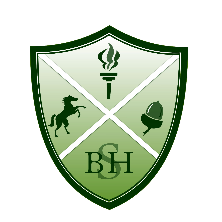 Create   Communicate   Celebrate	SEN Class Teacher Person SpecificationCriteriaEssential/DesirablePresentationThe application to be:1.1  Fully completed1.2  Well presented1.3  Grammatically correct and accurately speltEssentialQualifications and Training2.1  Qualified Teacher Status2.2  Good honours degree2.3  Trained to teach KS1/KS22.4  Evidence of recent and relevant SEN qualifications/training / pupils with EHCPsEssentialEssentialEssentialDesirable3.  Experience3.1  Successful experience working with primary children3.2  Experience of working with children with a range of SEN, including ASD3.3  Experience of using a range of teaching strategies designed to meet the educational needs of children with SEN3.4  Working closely with parents, Learning Support Assistants and other professionalsEssentialEssentialEssentialEssential4.  Knowledge, skills and abilities4.1  Sound knowledge of the New National Curriculum4.2  Ability to plan, teach and assess effectively a range of pupils, including those working at p levels4.3  A practical understanding of equal opportunities4.4  Secure subject knowledge, particularly of  literacy and numeracy 4.5  Understanding of and ability to use teaching and learning strategies appropriate for SEN children4.6  Ability to establish a positive learning environment which promotes good relationships and high standards of behaviour and learning4.7 Respect for pupils’ social, cultural, linguistic, religious, ethnic backgrounds with an understanding of how these may affect their learning4.8  Ability to communicate effectively orally and in writing with children, colleagues, parents and other professionals4.9  Good ICT skills and ability to use technology to promote children’s independence, communication and learning4.10  Ability to manage, motivate and inspire children and to be creative4.11  Ability to plan for and manage support staff4.12  Ability to liaise with multi-professionals4.13  High expectations of all childrenEssentialEssentialEssentialEssentialEssentialEssentialEssentialEssentialEssentialEssentialEssentialEssentialEssential5. Personal and Professional Attributes5.1  Committed, organised, flexible, patient and with a sense of humour5.2  Enthusiasm and a passion for learning5.3  An approachable manner and excellent interpersonal skills5.4  Ability to develop positive relationships with children, parents, colleagues and other professionals5.5  Commitment to professional development5.6  Willingness to share good practiceEssentialEssentialEssentialEssentialEssentialEssential